Oudeschoot, 4 januari 2022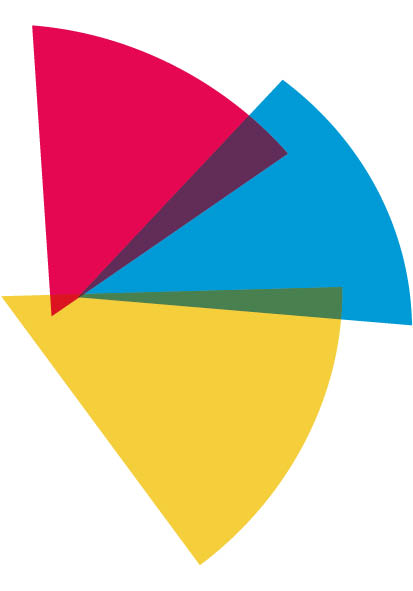 Beste ouders en/of verzorgers,

Allereerst wil ik u graag een gelukkig en goed 2022 toe wensen.Gisteren heeft het kabinet besloten dat op maandag 10 januari de basisscholen hun deuren weer mogen openen. Wij zijn blij dat onze scholen weer opengaan en verheugen ons erop alle kinderen weer te zien. Om veilig en verantwoord weer naar school te gaan blijven op scholen dezelfde corona-maatregelen gelden als voor de kerstvakantie. Dit zijn:Ouders/verzorgers komen alleen op afspraak/met toestemming van de school binnen. Zij dragen een mondkapje en zijn klachtenvrij. Tijdens het gesprek op 1,5 meter mag het mondkapje af. Leerlingen komen zoveel mogelijk zelf naar school. Jonge kinderen worden maximaal door één ouder/verzorger naar school gebracht. Thuisisolatie/quarantaine: Zowel medewerkers als leerlingen met klachten blijven thuis en laten zich testen bij de GGD of doen een zelftest. Als een huisgenoot, gezinslid of ander nauw contact is besmet met het coronavirus, gaan alle huisgenoten (gevaccineerd en ongevaccineerd) in quarantaine, ook als ze geen corona gerelateerde klachten hebben. Leerlingen met een milde neusverkoudheid of andere coronaklachten moeten thuisblijven en zich (laten) testen. Preventief testen: Voor leerkrachten en leerlingen vanaf groep 6 geldt het dringende advies om twee keer per week preventief een zelftest te doen. Als de test positief is, gaat de leerkracht/leerling en de rest van het gezin in quarantaine en laten zich testen in de GGD-teststraat. Als de test negatief is, kan de leerkracht of leerling naar school. Dit dringende test-advies geldt voor iedereen, dus ook voor gevaccineerden.Mondkapjes: leerkrachten en leerlingen vanaf groep 6 dragen op de gangen een mondkapje. In de klas kan het mondkapje af.  Looproutes: op plekken in de school waar geen 1,5 meter afstand kan worden gehouden, worden looproutes ingesteld.Verder gelden in de basisscholen nog steeds de basismaatregelen. Dat betekent: 1,5 meter afstand houden, hoesten en niezen in de elleboog, geen handen schudden en regelmatig handen wassen en desinfecteren. Heeft u dringende persoonlijke vragen naar aanleiding van deze brief, dan kunt u terecht bij de directeur van de school van uw kind(eren).  Met vriendelijke groet,


Ingrid Janssen
Voorzitter college van bestuur
Ambion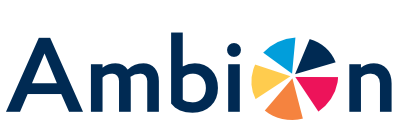 Van Leeuwenhoekweg 108451 CN OudeschootT  0513-656656E  info@ambion.nlI  www.ambion.nlKvK 01111331NL ABNA 0586617566